2023年10月16日罹患初期の方のオンライン交流会のご案内一般社団法人日本ALS協会　療養支援部日本ALS協会には診断間もない患者様ご本人や家族の方々等から多くの相談が寄せられます。身体の異変から病院受診検査、そしてALS診断。病気への不安、家族はどうなるのか、療養制度は何があるのか、今後の療養生活はどうしたらいいのか等揺れ動く様々な思いが聞かれます。日本ALS協会では、同病者と交流し自身の思いを話し、療養生活の工夫や療養制度等情報を共有できる場を作っています。ぜひご参加ください。記日　　　程　：　2024年1月6日（土曜日）13：00～15:00　　　　　　　　川田明広医師（元都立神経病院副院長）の参加もあります。対象者　：　ALS確定診断から間もない方※療養期間2年ぐらいまでの患者様やご家族の方。※呼吸器を使用されている患者様のうち、非侵襲的呼吸器をご使用の方は参加可能です。気管切開呼吸器ご使用の方は別に交流会を開催予定ですので、追ってご案内致します。定　　　員　：　先着10名(患者や家族のかた優先)　　申込方法　：　メール　http://bit.ly/ 3PXkrg7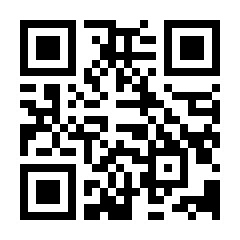 または別紙の用紙にてFAX　こちらから→申込締切日　：　2023年12月29日（金）参加費　：　会員無料　　　　　　　　非会員で2回目参加の方は1,000円今後の罹患初期の方の交流会日程2024年　月　日（土）13時～15時　川田先生の参加もあります。